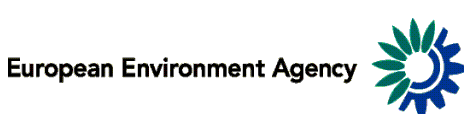 European Water Utility Expert Meeting“Performance of Water Utilities beyond Compliance -sharing knowledge bases to support environmental and resource efficiency policies and technical improvements”Thursday 13 / Friday 14 December 2012, EEA (Fontana room), Copenhagen.AGENDAThursday, December 13th 201219:00 Joint dinner at Nyhavns Færgekro restaurantFriday, December 14th 2012.Some questions for the session discussions11:00 Welcome – setting the sceneSpeakerWater Resource Efficiency in Europe and in a global contextWater Resource Efficiency in Europe and in a global contextJacqueline McGlade (EEA)Session chairRonan UhelRelevant messages from Blueprint, European Innovation Partnership-Water, Roadmap for Resource EfficiencyRelevant messages from Blueprint, European Innovation Partnership-Water, Roadmap for Resource EfficiencyHenriette Faegermann (DG ENV, EC)Session chairRonan UhelAims of the workshopAims of the workshopBo N. Jacobsen (EEA)Session chairRonan UhelDiscussion Discussion Session chairRonan Uhel12:15 Lunch12:15 Lunch12:15 Lunch12:15 Lunch13:30Urban Water Management – recent experiences and current priorities from water professionalsSpeakerWater resource efficiency in Europe – seen in a technical contextWater resource efficiency in Europe – seen in a technical contextJohannes Lohaus (EWA)Session chairBo N. JacobsenRoles, responsibilities and activities of utilitiesRoles, responsibilities and activities of utilitiesAlmut Bonhage (EUREAU)Session chairBo N. JacobsenAdvances in technological solutionsAdvances in technological solutionsMike Farrimond (WssTP)Session chairBo N. JacobsenInternational networking activities on urban water managementInternational networking activities on urban water managementTom Williams (IWA)Session chairBo N. JacobsenDiscussionDiscussionSession chairBo N. Jacobsen15:00 Coffee break	15:00 Coffee break	15:00 Coffee break	15:00 Coffee break	15:30Benchmarking – a tool to stimulate improved performanceAn analyses of water utility benchmarking systemsAn analyses of water utility benchmarking systemsPeter Dane (Europ.Benchm.Coop.)Session chairJohannes LohausAdvances in DE benchmarkingAdvances in DE benchmarkingFilip Bertzbach (Aquabench)Session chairJohannes LohausBenchmarking of waste water treatment plants – the Austrian wayBenchmarking of waste water treatment plants – the Austrian wayHeidimarie Schaar(Techn. Univ. Vienna)Session chairJohannes LohausExperiences from current benchmarking water supply in Copenhagen and novel LCA-based approaches in decision supportExperiences from current benchmarking water supply in Copenhagen and novel LCA-based approaches in decision supportBerit Godskesen(Copenhagen Energy)Session chairJohannes LohausDiscussionDiscussionSession chairJohannes Lohaus0:00   Water, pollutant and Energy balances  Water, pollutant and Energy balancesSpeakerSpeakerThe water & energy nexus – framing the contextThe water & energy nexus – framing the contextThe water & energy nexus – framing the contextThe water & energy nexus – framing the contextGustaf Olsson (IWA)Gustaf Olsson (IWA)Session chairHelle Katrine AndersenSession chairHelle Katrine AndersenEnergy analyses – DWA Neighbourhood ProgrammeEnergy analyses – DWA Neighbourhood ProgrammeEnergy analyses – DWA Neighbourhood ProgrammeEnergy analyses – DWA Neighbourhood ProgrammeStefanie Budewig (EWA)Stefanie Budewig (EWA)Session chairHelle Katrine AndersenSession chairHelle Katrine AndersenExperiences with managing national association data inventory in Sweden – Energy index for wastewaterExperiences with managing national association data inventory in Sweden – Energy index for wastewaterExperiences with managing national association data inventory in Sweden – Energy index for wastewaterExperiences with managing national association data inventory in Sweden – Energy index for wastewaterPeter Balmer (SWWA)Peter Balmer (SWWA)Session chairHelle Katrine AndersenSession chairHelle Katrine AndersenEnergy balances at large city level for the urban water cycle – Overview / data collectionEnergy balances at large city level for the urban water cycle – Overview / data collectionEnergy balances at large city level for the urban water cycle – Overview / data collectionEnergy balances at large city level for the urban water cycle – Overview / data collectionSimon Tait (192G INNERS – Interreg. Proj).Simon Tait (192G INNERS – Interreg. Proj).Session chairHelle Katrine AndersenSession chairHelle Katrine AndersenExperiences with water, energy and nutrient recovery in AmsterdamExperiences with water, energy and nutrient recovery in AmsterdamExperiences with water, energy and nutrient recovery in AmsterdamExperiences with water, energy and nutrient recovery in AmsterdamAnne Marieke MotelicaWaternetAnne Marieke MotelicaWaternetSession chairHelle Katrine AndersenSession chairHelle Katrine AndersenDiscussionDiscussionDiscussionDiscussionSession chairHelle Katrine AndersenSession chairHelle Katrine Andersen11:45 Lunch11:45 Lunch11:45 Lunch11:45 Lunch12:45Indicators and target settingIndicators and target settingIndicators and target settingSpeakerSpeakerEEA's indicator system - potential new indicators related to water utilities and urban environmentEEA's indicator system - potential new indicators related to water utilities and urban environmentEEA's indicator system - potential new indicators related to water utilities and urban environmentEEA's indicator system - potential new indicators related to water utilities and urban environmentBo N. JacobsenEEABo N. JacobsenEEASession chairTom WilliamsSession chairTom WilliamsOngoing developments of EEA's water resource efficiency related indicatorsOngoing developments of EEA's water resource efficiency related indicatorsOngoing developments of EEA's water resource efficiency related indicatorsOngoing developments of EEA's water resource efficiency related indicatorsPetra RonenETC / ICMPetra RonenETC / ICMSession chairTom WilliamsSession chairTom WilliamsTarget setting for energy efficiency - from global and European  to utility levelTarget setting for energy efficiency - from global and European  to utility levelTarget setting for energy efficiency - from global and European  to utility levelTarget setting for energy efficiency - from global and European  to utility levelJacques LabreWWF6Jacques LabreWWF6Session chairTom WilliamsSession chairTom WilliamsPerformance indicator cataloguePerformance indicator cataloguePerformance indicator cataloguePerformance indicator catalogueFilip Bertzbach
DACH AGFilip Bertzbach
DACH AGSession chairTom WilliamsSession chairTom WilliamsEnvironmental and efficiency indicators in urban water supply systems - experiences from international cooperation and large utility operation"Environmental and efficiency indicators in urban water supply systems - experiences from international cooperation and large utility operation"Environmental and efficiency indicators in urban water supply systems - experiences from international cooperation and large utility operation"Environmental and efficiency indicators in urban water supply systems - experiences from international cooperation and large utility operation"Francisco Cubillo (IWA SG/Canal de Isabel I)IFrancisco Cubillo (IWA SG/Canal de Isabel I)ISession chairTom WilliamsSession chairTom WilliamsDiscussionDiscussionDiscussionDiscussionSession chairTom WilliamsSession chairTom Williams14:30 Coffee break 14:30 Coffee break 14:30 Coffee break 14:30 Coffee break 14:30 Coffee break 14:30 Coffee break 14:30 Coffee break 14:30 Coffee break 15:0015:00How to proceed?  Potentials for data sharingHow to proceed?  Potentials for data sharingClarification of the mutual interests in sharing data and methodologies (utility, national association, European level)Clarification of the mutual interests in sharing data and methodologies (utility, national association, European level)Clarification of the mutual interests in sharing data and methodologies (utility, national association, European level)Clarification of the mutual interests in sharing data and methodologies (utility, national association, European level)DiscussionPanellists:Stefanie Budewig / Almut Bonhage /  Tom Williams / Bo N. JacobsenDiscussionPanellists:Stefanie Budewig / Almut Bonhage /  Tom Williams / Bo N. JacobsenDiscussionPanellists:Stefanie Budewig / Almut Bonhage /  Tom Williams / Bo N. JacobsenDiscussionPanellists:Stefanie Budewig / Almut Bonhage /  Tom Williams / Bo N. JacobsenOptional strategies to initiate data sharingOptional strategies to initiate data sharingOptional strategies to initiate data sharingOptional strategies to initiate data sharingDiscussionPanellists:Stefanie Budewig / Almut Bonhage /  Tom Williams / Bo N. JacobsenDiscussionPanellists:Stefanie Budewig / Almut Bonhage /  Tom Williams / Bo N. JacobsenDiscussionPanellists:Stefanie Budewig / Almut Bonhage /  Tom Williams / Bo N. JacobsenDiscussionPanellists:Stefanie Budewig / Almut Bonhage /  Tom Williams / Bo N. JacobsenHow to get broader involvement by stakeholder organisations? (beyond participants of this meeting)How to get broader involvement by stakeholder organisations? (beyond participants of this meeting)How to get broader involvement by stakeholder organisations? (beyond participants of this meeting)How to get broader involvement by stakeholder organisations? (beyond participants of this meeting)DiscussionPanellists:Stefanie Budewig / Almut Bonhage /  Tom Williams / Bo N. JacobsenDiscussionPanellists:Stefanie Budewig / Almut Bonhage /  Tom Williams / Bo N. JacobsenDiscussionPanellists:Stefanie Budewig / Almut Bonhage /  Tom Williams / Bo N. JacobsenDiscussionPanellists:Stefanie Budewig / Almut Bonhage /  Tom Williams / Bo N. JacobsenShortlist of areas for quick win-wins in data sharing – pilot exercisesShortlist of areas for quick win-wins in data sharing – pilot exercisesShortlist of areas for quick win-wins in data sharing – pilot exercisesShortlist of areas for quick win-wins in data sharing – pilot exercisesDiscussionPanellists:Stefanie Budewig / Almut Bonhage /  Tom Williams / Bo N. JacobsenDiscussionPanellists:Stefanie Budewig / Almut Bonhage /  Tom Williams / Bo N. JacobsenDiscussionPanellists:Stefanie Budewig / Almut Bonhage /  Tom Williams / Bo N. JacobsenDiscussionPanellists:Stefanie Budewig / Almut Bonhage /  Tom Williams / Bo N. JacobsenNext steps – technical report in 2013 and further follow upNext steps – technical report in 2013 and further follow upNext steps – technical report in 2013 and further follow upNext steps – technical report in 2013 and further follow upDiscussionPanellists:Stefanie Budewig / Almut Bonhage /  Tom Williams / Bo N. JacobsenDiscussionPanellists:Stefanie Budewig / Almut Bonhage /  Tom Williams / Bo N. JacobsenDiscussionPanellists:Stefanie Budewig / Almut Bonhage /  Tom Williams / Bo N. JacobsenDiscussionPanellists:Stefanie Budewig / Almut Bonhage /  Tom Williams / Bo N. JacobsenUrban Water Management- Recent experiences and current priorities from water professionalsAre the priorities going in the same direction ? or even alike ?Urban Water Management- Recent experiences and current priorities from water professionalsDo the organisations have each their profile based on memberships ? mostly supplementary or highly overlapping ?Urban Water Management- Recent experiences and current priorities from water professionals Basis for joint activities ?Benchmarking - a tool to stimulate improved performanceAre definitions and “boundary conditions” clear and already harmonised ?Benchmarking - a tool to stimulate improved performanceAre all or some (which ?) benchmarking parameters relevant in a resource efficiency context ?Benchmarking - a tool to stimulate improved performanceIs there a willingness for sharing of data to a European knowledge base ? Benchmarking - a tool to stimulate improved performanceWater, pollutant and Energy balancesIs there consensus on how to set up energy balances in the urban water cycle  ? how to distinguish exergy levels ? Water, pollutant and Energy balancesIs there consensus on how to set up water balances related to energy production ?Water, pollutant and Energy balancesHow to include overview of results – from statistics or specific studies ?Indicators and target settingAre the various indicator systems working in the same direction ? or even alike ?Indicators and target settingIs the European water utility sector on the track of meeting EU’s 20/20/ 20 targets ? Indicators and target settingHow to make follow up from WWF6 targets ? what was the energy consumption by water utilities in around 1990 as baseline ?